Cruisin’ Around the WorldResearch ProjectTri-Fold Board Due: Tuesday, May 26th, 2015Learning Experience for parents to attend: May 29th 10:00-11:00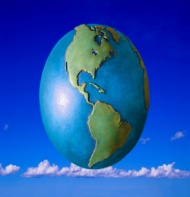 In alignment with our 3rd and 4th quarter objectives, all third grade classrooms will research countries around the world.  Each student chose a country to research and it has been approved by their teacher.  All research will be done in the classroom, library, and computer lab at school.  Your child will also write a report in school using their research gathered in class.  Their research, note-taking and written report will be a large part of their 3rd and 4th quarter reading grade.RESPONSIBILITIES AT HOME: It would be helpful to check out a few books from the public library or print out some information from the Internet to assist with putting all of the information together.  The students should bring any library books checked out from our public libraries and internet resources to school each day to help them with their research.  Please have all books/Internet research in by March 18th (early due to track-out).   Your child is responsible for putting together a tri-fold board.  The tri-fold board should include information about the country detailing its culture, history, location and industry.  All components of this tri-fold board are outlined on the attached sheet.  We will go over the instructions for the tri-fold in class with your child but there are many choices for them to make in completing their boards.  Therefore, we ask that you also sit down with your child and discuss what they would like to do to complete their tri-folds.  You may take advantage of track-out and begin some planning of the board then.  Your child should also practice presenting the information displayed on their tri-fold board to an “audience” at home so they are well prepared to speak to their classmates, the 2nd grade classes as well as the visiting parents.  The tri-fold board should be brought into the classroom on Tuesday, May 26th.  Tri-fold boards will be shared with classmates and 2nd grade classes May 26th and 28th, and presentations for the parents will happen during our May 29th Cruisin’ Around the World Learning Experience.CRUISIN’ AROUND THE WORLD LEARNING EXPERIENCE:  Parents will have the opportunity to come to the classroom on Friday, May 29th to view the children’s finished projects and talk to them about their countries from 10:00-11:00 p.m. Please email us if you have additional questions.     Thank you,	The Third Grade TeamCruisin’ Around the World Research Project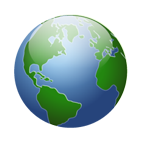 In alignment with our 3rd and 4th quarter objectives, all third grade classrooms will research countries around the world.  Each student will choose a country to research.  All research will be done in the classroom, library, and computer lab at school.  Your child will also write a report in school using their research gathered in class.  Their research, note-taking and written report will be a large part of their 3rd and 4th quarter reading grade.  More project information to come home soon.On the lines below please help your child choose their top 3 countries they would like to research for this project:   PLEASE RETURN BY MONDAY, MARCH 10th!!!!!!Student Name ________________________		Parent Signature _________________________________________________________________________________________________________________________Cruisin’ Around the World Research ProjectIn alignment with our 3rd and 4th quarter objectives, all third grade classrooms will research countries around the world.  Each student will choose a country to research.  All research will be done in the classroom, library, and computer lab at school.  Your child will also write a report in school using their research gathered in class.  Their research, note-taking and written report will be a large part of their 3rd and 4th quarter reading grade.  More project information to come home soon.On the lines below please help your child choose their top 3 countries they would like to research for this project:  PLEASE RETURN BY MONDAY, MARCH 10th!!!!!!Student Name ___________________________		Parent Signature ____________________________________________________________________________________________________________________